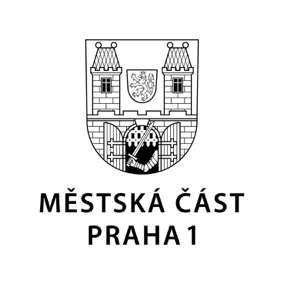 TISKOVÁ ZPRÁVA	27. října 2020Praha 1 připravila další slevy pro živnostníkyProvozovny ze sítě občanské vybavenosti, kulturní zařízení anebo provozovny veřejného stravování budou z rozhodnutí radnice Prahy 1 zařazeny mezi subjekty, které od ní obdrží na dobu 6 měsíců až padesátiprocentní slevu na nájemném. Sleva se bude týkat provozoven v nebytových prostorech ve správě Městské části Praha 1.„Centrum hlavního města patří za současné pandemie mezi ekonomicky nejpostiženější regiony v republice, což má velmi negativní dopad na podnikatelský sektor i na zaměstnanost. Provozovny napříč obory přišly od jara o drtivou většinu svých zákazníků a současný nouzový stav jejich situaci ještě zhoršil. Proto radnice Prahy 1 přichází s další pomocí,“ popsal starosta Prahy 1 Petr Hejma.Živnostníci a podnikatelé, kteří budou mít o slevu zájem, předloží žádost na odbor majetkové a technické správy Úřadu MČ Praha 1, který celou náročnou agendu zajišťuje. Podmínkou bude, že k 31. prosinci 2019 nedlužili městské části na nájemném a službách. „Cílem našich opatření je kromě jiného podpora živnostníků, kteří čelí dlouhodobě snížené poptávce po zboží a službách, a zachování dostatečné sítě občanské vybavenosti pro naše občany,“ vysvětlil radní Prahy 1 pro podporu podnikání, obchod a služby Karel Grabein Procházka. Praha 1 dosud podnikatelům umožnila odklad splátek nájemného až do výše kauce, na jejíž doplnění mají lhůtu do 30. června 2021. Dále radní první městské části rozhodli, že nebudou uplatňovány sankce za prodlení s jakoukoliv splátkou nájemného, jejíž splatnost nastala v době nouzového stavu. Zároveň Praha 1 až do odvolání pozastavila účinnost valorizace nájemného u nebytových i bytových prostorů. Díky radnici navíc podnikatelé a živnostníci postižení vládními opatřeními, kteří užívají nebytové prostory svěřené Městské části Praha 1 a určené k podnikání, obdrželi 100% slevu na dubnovém nájemném. Ti, kteří nebyli uvedenými opatřeními dotčeni přímo, dostali slevu v rozmezí od 30 % do 75 %. Radní zároveň Úřadu MČ Praha 1 doporučili, aby neuplatňoval sankce na poplatníky, kteří uhradí místní poplatky do 200 dnů po lhůtě splatnosti.„Dosud opatření a slevy poskytnuté Prahou 1 vyšly naši pokladnu na více než 90 milionů korun. Připravované půlroční slevy na nájemném nás jen u kulturních zařízení a provozoven veřejného stravování vyjdou na více než 30 milionů korun,“ uvedl radní Jan Votoček, do jehož gesce spadají finance a hospodaření, ale i nebytové prostory. Kromě kulturních zařízení a provozoven veřejného stravování budou moci půlroční slevy na nájemném využít provozovny občanské vybavenosti, jako jsou například čistírny, mandly, prádelny, potřeby pro řemeslníky a kutily, zámečnictví, provaznictví, sklenářství, železářství a podobně.Tím ale plánovaná pomoc ze strany Prahy 1 nekončí. „S podnikateli, živnostníky i jednotlivými profesními sdruženími diskutujeme o dalším vývoji a konkrétních možnostech pomoci. Například v rámci iniciativy ´Centrum žije´ dlouhodobě připravujeme program restartu ekonomiky centra města, na kterém by se mohly podílet Magistrát hl. m. Prahy i česká vláda,“ dodal starosta Prahy 1 Petr Hejma s tím, že o programu ve spolupráci s jednotlivými podnikatelskými subjekty již jednal s ministryní pro místní rozvoj či ministrem průmyslu, obchodu a dopravy.Kontakt:Petr Bidlo, odd. vnějších vztahů MČ Praha 1tiskove.oddeleni@praha1.cz, +420 775 118 877